ПРАВИТЕЛЬСТВО БРЯНСКОЙ ОБЛАСТИПОСТАНОВЛЕНИЕот 28 ноября 2016 г. N 606-пО КООРДИНИРУЮЩЕМ ОРГАНЕ (ШТАБЕ) НАРОДНЫХДРУЖИН БРЯНСКОЙ ОБЛАСТИВ целях взаимодействия и координации деятельности народных дружин, осуществляющих свою деятельность на территории Брянской области, с органами местного самоуправления, руководствуясь Федеральным законом от 2 апреля 2014 года N 44-ФЗ "Об участии граждан в охране общественного порядка", Законом Брянской области от 29 декабря 2015 года N 143-З "Об отдельных вопросах, связанных с участием граждан в охране общественного порядка на территории Брянской области", Правительство Брянской области постановляет:1. Утвердить прилагаемые:Положение о координирующем органе (штабе) народных дружин Брянской области;состав координирующего органа (штаба) народных дружин Брянской области.2. Контроль за исполнением постановления возложить на временно исполняющего обязанности заместителя Губернатора Брянской области Петроченко А.С.(п. 2 в ред. Постановления Правительства Брянской области от 21.11.2022 N 537-п)ГубернаторА.В.БОГОМАЗУтвержденоПостановлениемПравительства Брянской областиот 28 ноября 2016 г. N 606-пПОЛОЖЕНИЕО КООРДИНИРУЮЩЕМ ОРГАНЕ (ШТАБЕ) НАРОДНЫХДРУЖИН БРЯНСКОЙ ОБЛАСТИ1. Координирующий орган (штаб) народных дружин Брянской области осуществляет деятельность в соответствии с Федеральными законами от 2 апреля 2014 года N 44-ФЗ "Об участии граждан в охране общественного порядка", от 6 октября 2003 года N 131-ФЗ "Об общих принципах организации местного самоуправления в Российской Федерации", Законом Брянской области от 29 декабря 2015 года N 143-З "Об отдельных вопросах, связанных с участием граждан в охране общественного порядка на территории Брянской области", настоящим Положением, иными нормативными правовыми актами.2. В состав координирующего органа (штаба) народных дружин Брянской области могут входить представители Правительства Брянской области, представители управления МВД России по Брянской области и иных правоохранительных органов, руководители общественных объединений правоохранительной направленности, командиры народных дружин, представители иных заинтересованных органов по согласованию с ними.3. Организационной формой работы координирующего органа (штаба) являются заседания, которые проводятся не реже одного раза в полугодие. Внеочередные заседания созываются по инициативе руководителя в случае возникновения необходимости. Решение координирующего органа (штаба) оформляется протоколом. Решение считается принятым, если за него проголосовало более половины участвующих в заседании членов координирующего органа (штаба).4. Заседание координирующего органа (штаба) считается правомочным, если на нем присутствует более половины членов.5. Координирующий орган (штаб) народных дружин возглавляет директор департамента региональной безопасности Брянской области.(п. 5 в ред. Постановления Правительства Брянской области от 05.03.2018 N 95-п)6. Координирующий штаб народных дружин:организует взаимодействие народных дружин с органами местного самоуправления и правоохранительными органами по вопросам охраны общественного порядка;рассматривает основные вопросы деятельности народных дружин, выявляет проблемы, возникающие в процессе деятельности народных дружин, вырабатывает предложения по решению этих проблем;привлекает на общественных началах к своей работе представителей органов местного самоуправления, органов внутренних дел (полиции), других органов, уполномоченных осуществлять охрану общественного порядка, представителей общественных объединений и иных организаций;осуществляет организационно-методическое обеспечение деятельности народных дружин;поддерживает связь со штабами народных дружин муниципальных образований Брянской области, а также народными дружинами, уставными задачами которых является участие в охране общественного порядка на областном и межрегиональном уровне, доводит до них информацию, представленную органами внутренних дел (полицией) и иными правоохранительными органами по вопросам, связанным с обеспечением правопорядка и безопасности на территории области;участвует в разработке и реализации муниципальных программ в области обеспечения общественного порядка;заслушивает отчеты, предложения, принимает решение о материальном поощрении дружинников;вносит в органы местного самоуправления предложения о поощрении наиболее отличившихся народных дружинников;анализирует результаты работы добровольных общественных формирований и информирует органы местного самоуправления, вносит предложения по совершенствованию охраны общественного порядка и принимает меры по устранению выявленных недостатков в деятельности народных дружин, обобщает и распространяет положительный опыт;знакомит население с результатами деятельности добровольных общественных формирований путем размещения соответствующих сведений в информационно-телекоммуникационной сети Интернет, средствах массовой информации;осуществляет общее руководство организацией и проведением областных конкурсов на звание "Лучшая народная дружина Брянской области" и "Лучший народный дружинник Брянской области";осуществляет подготовку предложений по разработке нормативных правовых актов и других документов, связанных с деятельностью народных дружин на территории Брянской области, и направляет их в органы исполнительной власти Брянской области в установленном порядке.УтвержденПостановлениемПравительства Брянской областиот 28 ноября 2016 г. N 606-пСОСТАВКООРДИНИРУЮЩЕГО ОРГАНА (ШТАБА)НАРОДНЫХ ДРУЖИН БРЯНСКОЙ ОБЛАСТИ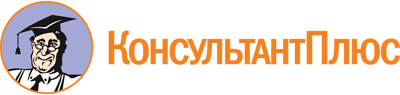 Постановление Правительства Брянской области от 28.11.2016 N 606-п
(ред. от 21.11.2022)
"О координирующем органе (штабе) народных дружин Брянской области"Документ предоставлен КонсультантПлюс

www.consultant.ru

Дата сохранения: 10.06.2023
 Список изменяющих документов(в ред. Постановлений Правительства Брянской областиот 05.03.2018 N 95-п, от 03.06.2019 N 239-п, от 13.04.2020 N 157-п,от 21.11.2022 N 537-п)Список изменяющих документов(в ред. Постановления Правительства Брянской областиот 05.03.2018 N 95-п)Список изменяющих документов(в ред. Постановлений Правительства Брянской области от 13.04.2020 N 157-п,от 21.11.2022 N 537-п)МинченкоАлександр Васильевич-директор департамента региональной безопасности Брянской области, начальник координирующего органа (штаба)МоисеенковМаксим Алексеевич-заместитель начальника полиции управления МВД России по Брянской области (по охране общественного порядка), заместитель начальника координирующего органа (штаба) (по согласованию)члены координирующего органа (штаба):члены координирующего органа (штаба):члены координирующего органа (штаба):ЛитвиноваТатьяна Викторовна-заместитель начальника управления государственной службы по труду и занятости населения Брянской областиЩербаковаАлла Викторовна-заместитель директора департамента здравоохранения Брянской областиУшаковСергей Викторович-советник департамента семьи, социальной и демографической политики Брянской областиТимофеевОлег Сергеевич-советник отдела финансово-аналитической работы и реализации государственной программы департамента культуры Брянской областиШиряевВиктор Михайлович-заместитель директора департамента образования и науки Брянской областиКарпешинВладимир Алексеевич-руководитель группы охранных предприятий "Эскорт" (по согласованию)ИгруневВасилий Иванович-атаман Брянского отдельского казачьего общества Войскового казачьего общества "Центральное казачье войско" (по согласованию)ЕрмаковаЛюбовь Федоровна-главный консультант отдела спорта высших достижений и подготовки спортивного резерва департамента физической культуры и спорта Брянской областиЛубскийВалентин Александрович-начальник отдела координации пожарной охраны управления организации пожаротушения и проведения аварийно-спасательных работ главного управления МЧС России по Брянской области (по согласованию)СеренковСергей Владимирович-заместитель начальника полиции по охране общественного порядка Брянского линейного отдела МВД России на транспорте (по согласованию)КочетыговВладислав Олегович-начальник отдела пограничного управления ФСБ России по Брянской области (по согласованию)АстаховаЛариса Ивановна-инспектор отделения по взаимодействию с органами исполнительной власти и органами местного самоуправления УОООП управления МВД России по Брянской области (по согласованию)